This is the graph of  y = x2 – 3x – 2.On the same grid, plot the line y = 3x – 7.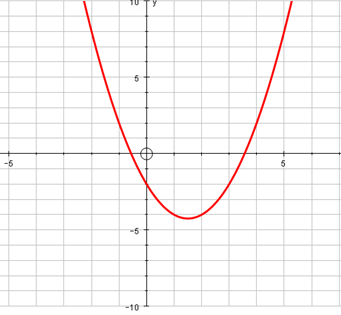 Find the coordinates of the points where these two graphs intersect:(       ,       )  and  (       ,       )Use the points to solve the simultaneous equationsy = x2 – 3x – 2y = 3x – 7x = ________  and  y= ________orx = ________  and  y= ________This is the graph of y = 2x2 – 6x – 5.Use it to solve the equation  2x2 – 6x – 5 = 3.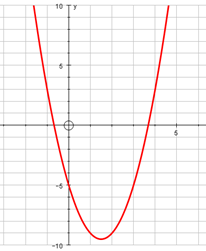 By adding another line, solve the simultaneous equationsy = 2x2 – 6x – 5y = -2x + 1x = ________  and  y= ________orx = ________  and  y= ________